Słuchawki Marshall- radość ze słuchaniaSzukasz pomysłu na prezent dla fana muzyki? Chcesz kupić dopasowany do swoich potrzeb sprzęt do odtwarzania muzyki? Mamy rozwiązanie! Słuchawki Marshall to nasza propozycja.Słuchasz? Zadbaj o słuch! Jesteś fanem muzyki i w wolnych chwilach słuchasz ulubionej muzyki na słuchawkach? Nie powinieneś zapominać, że słuch to bardzo delikatny narząd o który musimy odpowiednio zadbać. Odpowiednio dobrane do ucha słuchawki Marshall pozwolą na komfortowe używanie ich nawet podczas wielu godzin w nich spędzonych. Dzięki miękkiej tkaninie i gąbce, która otacza cały element zewnętrzny słuchawki nie naciskają na małżowinę uszną ale delikatnie ją otaczają. Dbałość o detale w słuchawkach Marshall pozwala cieszyć się doskonałą jakością dźwięku w każdych warunkach. Duży wybór pozwala na dobranie sprzętu do preferencji użytkownika. To sprawa, że są one wyjątkowe i funkcjonalne. 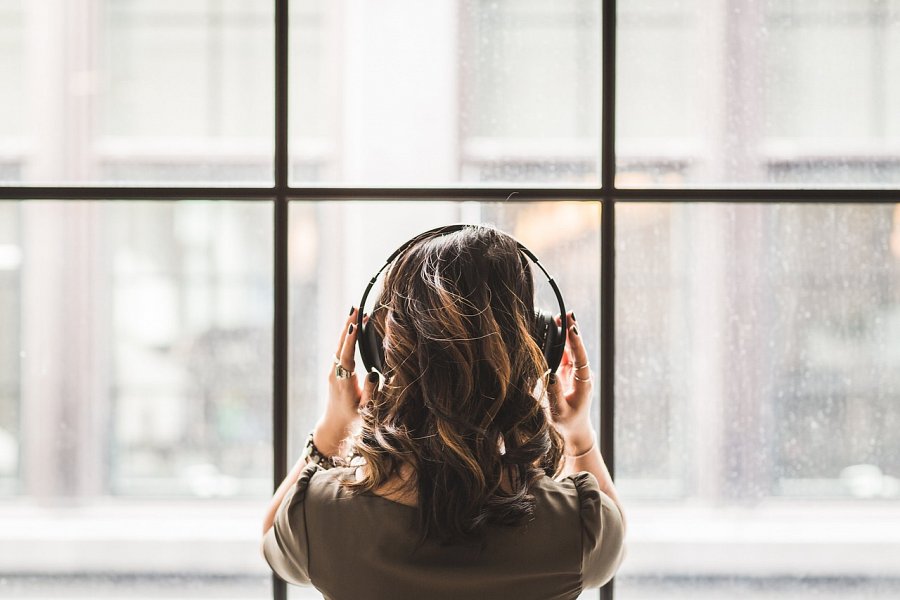 Słuchawki Marshall -funkcjonalny upominek Każdy, kto szukał sprzętu do słuchania muzyki wie, że dobry produkt jest gwarancją wysokiej jakości dźwięków. Dzisiaj ważny jest również walor estetyczny. Stanowią eluent dekoracyjny oraz są modnym gadżetem. Słuchawki Marshall to doskonały pomysł na prezent dla wielbiciela muzyki. Poza świetną jakością odtwarzania ich oryginalny design będzie świetnie współgrał z codziennymi stylizacjami. Taki praktyczny prezent z pewnością przyda się każdemu i będzie dobrze wyglądał. Jeśli więc nie macie pomysłu na prezent my polecamy słuchawki Marshall. W korzystnych cenach znajdziecie je na Ceneo.pl. Zapraszamy!